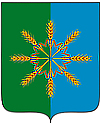 Администрация Новозыбковского районаПОСТАНОВЛЕНИЕот  «31» января 2018 г.                                                                                                         № 28г. НовозыбковО районной чрезвычайной противоэпизоотической комиссииНа основании Закона Российской Федерации от 14 мая 1993 года № 4979-1 «О ветеринарии», в целях улучшения координации деятельности органов управления по проведению профилактических мероприятий против заразных и массовых незаразных болезней животных и в связи с кадровыми изменениями в администрации и организациях Новозыбковского районаПОСТАНОВЛЯЮ:Утвердить состав районной чрезвычайной противоэпизоотической комиссии (прилагается).Признать утратившим силу постановление администрации района от 20 февраля 2016 года № 101  «О районной чрезвычайной противоэпизоотической комиссии».Глава администрации района 				                                С.Н. КошарныйА.П. Сердюков56921Утвержден:постановлением администрацииНовозыбковского районаот «31» января 2018 г. № 28СОСТАВрайонной чрезвычайной противоэпизоотической комиссииХохлов А.Н.- заместитель главы администрации района – председатель комиссии;Патенко А.В.- начальник ГКУ БО «Новозыбковская райветстанция» - зам. председателя комиссии (по согласованию);Ковалёв В.В.- начальник противоэпизоотического отряда ГБУ Брянской области «Новозыбковская района ветеринарная станция по борьбе с болезнями животных» - секретарь комиссии (по согласованию).ЧЛЕНЫ КОМИССИИ:ЧЛЕНЫ КОМИССИИ:Ермаков И.М.- начальник ГКУ БО «Новозыбковское районное управление сельского хозяйства» (по согласованию);Кухаришина А.Н.- начальник финансового отдела администрации района;Джаббарова И.В.- директор ГБУ Брянской области «Новозыбковская зональная ветеринарная лаборатория» (по согласованию);Сердюков А.П.-  заведующий сектором по мобилизационной работе, ГОЧС администрации  района;Глазунов Д.Н.- начальник МО МВД России «Новозыбковский» (по согласованию);Дмитроченко И.Л.- начальник территориального отдела территориального Управления Роспотребнадзора по Брянской области в г. Новозыбкове, Новозыбковском, Злынковском и Климовских районах (по согласованию);Бурый С.Н.- главный врач ГБУЗ «Новозыбковская ЦРБ» (по согласованию);Фоевцов А.Г.- инспектор управления по охране животного мира Брянской области(по согласованию);Быков С.П.- председатель НРОО «Общество охотников и рыболовов» (по согласованию).